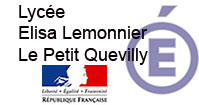 LIVRET DE SUIVIPériode de Formation en Milieu ProfessionnelMention Complémentaire Coiffure Coupe CouleurAnnée scolaire 20     – 20    SOMMAIREIDENTIFICATION DE L’ÉLÈVENom : ___________________________________________________Prénom : ________________________________________________Adresse : N°___ Rue________________________________________Code postal _________ Ville : ________________________________Date de naissance : __ / __ /____ : ____/____/____/____/____/ ou ____/____/____/____/____/Mail : ______________________@___________________Représentant légal: _______________________________________Adresse :____________________________________________________________________________________ : ___/___/___/___/___/ ou ___/___/___/___/___/  Mail :___________________@____________________IDENTIFICATION DE L’ÉTABLISSEMENT DE FORMATIONEtablissement :Téléphone : Télécopie : Mail : Proviseur : Proviseur adjoint : DDETP :                                        Tel :                                   Courriel : Conseiller principal d’éducation : SUIVI PEDAGOGIQUE EN ENTREPRISE Professeur chargé du suivi : _____________________________________________IDENTIFICATION DE L’ENTREPRISE D’ACCUEIL Raison Sociale : _________________________________________________Adresse : ______________________________________________________Code postal, ville : ______________________________________________ :____/_____/____/____/____/Fax : _____/_____/____/____/____/ :____________________@___________________Nom du chef d’entreprise : ________________________________________Nom du tuteur de formation : ______________________________________Jour de fermeture hebdomadaire de l’entreprise : ______________________Le proviseur,ÀMadame, Monsieur le tuteur – Formateur de l’élève La formation Mention complémentaire Coiffure va évoluer à la prochaine rentrée. Désormais la période de formation en milieu professionnel est de 36 semaines  soit :- 2 jours/semaine de formation en entreprise pendant 33 semaines et 3 semaines de formation continue (voir calendrier).Le décret n° 2014-1420 du 27 novembre 2014 relatif à l’encadrement des stages engendre des modifications dont voici les grandes lignes : La durée du stageChaque période au moins égale à sept heures de présence, consécutives ou non, est considérée comme équivalente à un jour et chaque période au moins égale à vingt-deux jours de présence, consécutifs ou non, est considérée comme équivalente à un mois ».Obligation de « gratification » pour les stages de plus de 2 mois, consécutifs ou non.A compter du 1er septembre 2015, le montant horaire de la gratification due au stagiaire est de  15 %  du plafond horaire de la sécurité sociale (soit 24 €* 0,15 = 3,60 €/h). La gratification est mensuelle : elle doit être versée chaque mois, et non pas en fin de stage, et est due dès le premier jour de stage. Rappel sur les cotisations sociales :Si la rémunération versée au stagiaire ne dépasse pas le montant de la gratification minimale (546,01 euros), elle est exonérée de charges sociales à la fois pour l’organisme d’accueil et pour le stagiaire (la CSG et la CRDS ne sont pas dues).Elle est en revanche soumise à cotisations et contributions sociales au-delà du seuil de franchise, calculées sur la fraction excédentaire et une fiche de paie devient obligatoire.Inscription du stagiaire dans le registre du personnelLes stagiaires doivent désormais être inscrits au sein du registre du personnel de l'entreprise. Une partie spécifique doit ainsi leur être consacrée. Le registre doit ainsi mentionner les noms et prénoms du stagiaire, les dates de début et de fin du stage, les nom et prénoms du tuteur ainsi que le lieu de présence du stagiaire.Les mentions portées sur le registre unique du personnel sont conservées pendant 5 ans à compter de la date à laquelle le salarié a quitté l’établissement. En cas de contrôle, le registre du personnel doit pouvoir être présenté.Nous nous tenons à votre disposition, pour tous renseignements complémentaires.L’équipe pédagogique et moi-même apprécions votre active participation et vous remercions de votre collaboration. Le proviseurA L'ATTENTION DU TUTEURCPE : Conseiller Principal d'ÉducationDDETP : Directrice déléguée aux enseignements technologiques et professionnelsLA FORMATION EN MILIEU PROFESSIONNELPour les élèves, la formation en milieu professionnel conforte et complète celle dispensée en établissement de formation. En milieu professionnel, l’élève renforce et met en œuvre ses compétences en les adaptant au contexte professionnel. Il développe également des savoir-faire qui ne peuvent s’acquérir qu’en situation réelle. Il est amené à s’intégrer dans une équipe et à réaliser des tâches sous la responsabilité du tuteur. Les périodes en entreprise permettent :d’acquérir rapidité et dextérité gestuelles, d’utiliser des matériels, des produits et des équipements divers,d’être confronté et de s’adapter à la réalité professionnelle,d’analyser, d’exploiter a posteriori des vécus professionnels.OBLIGATIONS DE L’ELEVEL’élève est astreint : - de respecter les jours de présence et horaires proposés par le tuteur.- d’accepter les contraintes favorisant le bon fonctionnement de l’entreprise dans le cadre de la convention signée. - d’aviser dans les plus brefs délais le tuteur pour toute absence en entreprise, puis aussitôt l’établissement.MISSION DU TUTEURLe tuteur contribue à la formation de l’élève en étroite collaboration avec l’équipe pédagogique de l’établissement de formation, qui veille à assurer la complémentarité des savoirs et des savoir-faire entre l’établissement de formation et l’entreprise d’accueil. A l’aide de ce livret de Période de Formation en Milieu Professionnel, le tuteur :Atteste de la présence de l’élève dans son entrepriseAssure le suivi et l’accompagnement de l’apprenant dans la maîtrise des compétences professionnelles du diplôme. Complète les documents  (Bilan global, fiche pédagogique, etc.) OBJECTIFS DE FORMATIONPériode de formation en milieu professionnel :Tous les vendredis et samedis hors vacances scolairesLe titulaire de la mention complémentaire Coiffure Coupe Couleur est un professionnel spécialisé compétent dans les techniques de coloration, de coupe et de coiffage.Dans ces différents emplois, il exerce les fonctions, activités et tâches suivantes en autonomie totale ou partielle.Cocher la case lorsque l’objectif est atteint.BILAN PÉRIODE DE FORMATION EN MILIEU PROFESSIONNELOrganisation et remise en état des postes de travail :Organisation du temps de réalisation des services :Gestion des rendez-vous :Anticipation des besoins :De l’équipe :Des clients :Attitude au sein de l’équipe :Présentation et comportement de l’élève :Assiduité et ponctualité :Points forts et points faibles remarqués :Visa du tuteur : Date : 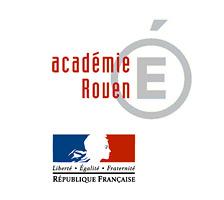       ATTESTATION DE FORMATION EN MILIEU PROFESSIONNELMENTION COMPLEMENTAIRE COIFFURE20     / 20    Je soussigné(e) : Nom, Prénom et fonction dans l'entreprise ……………………………………………………………………………………….………………………………………………………………………………………. Certifie que (nom, prénom de l’élève) : ……………………….………….………………………………….… a effectué une période de formation professionnelle au sein de notre entreprise dans le cadre de la Mention complémentaire Coiffure Coupe Couleur :Tous les vendredis et samedis hors vacances scolaires.du 14 au 19/12/2015du 06 au 18/06 2016HORAIRE DE TRAVAIL DE L’ELEVEABSENCES ET RETARDS DE L’ELEVEFait à 	..........................….					Le  ……………………..Cachet de l’entreprise                                                                 SignatureRÈGLEMENT D’EXAMENMention Complémentaire Coiffure CCF : contrôle en cours de formationLES CONTRÔLES EN COURS DE FORMATION (CCF) S’EFFECTUENT :Nous vous proposons des fiches regroupant des activités que l’élève doit mettre en œuvre au cours de sa période de formation en milieu professionnel lui permettant ainsi de s’auto-évaluer et de se préparer à son évaluation définitive. Pour chaque exercice d’application le tuteur est invité à évaluer tout ou partie des critères d’évaluation de la grille ci-dessous : Pour chaque exercice d’application le tuteur est invité à évaluer tout ou partie des critères d’évaluation de la grille ci-dessous : Pour chaque exercice d’application le tuteur est invité à évaluer tout ou partie des critères d’évaluation de la grille ci-dessous : Pour chaque exercice d’application le tuteur est invité à évaluer tout ou partie des critères d’évaluation de la grille ci-dessous : Pour chaque exercice d’application le tuteur est invité à évaluer tout ou partie des critères d’évaluation de la grille ci-dessous : Pour chaque exercice d’application le tuteur est invité à évaluer tout ou partie des critères d’évaluation de la grille ci-dessous : Pour chaque exercice d’application le tuteur est invité à évaluer tout ou partie des critères d’évaluation de la grille ci-dessous : Pour chaque exercice d’application le tuteur est invité à évaluer tout ou partie des critères d’évaluation de la grille ci-dessous : Pour chaque exercice d’application le tuteur est invité à évaluer tout ou partie des critères d’évaluation de la grille ci-dessous : SommaireP 2Identification de l’élève, de l’établissement de formation et de l’entrepriseP 3Notification sur la nouvelle convention MC et taxe d’apprentissageP 4 et 5A l'attention du tuteur et la formation en milieu professionnelP 6 et 7Objectifs de formation et Bilan P 8 à 10Attestation période de formation en milieu professionnelP 11Règlement d’examen et définition de l’épreuve CCF en milieu professionnelP 12Fiches entrainementsP 13 à 29Fiche diagnostic couleurP 30 à 31SITUATIONVECUEQUI PREVENIRAU LYCEE ?COMMENT ?DOCUMENTSA FOURNIREN CAS D'ABSENCE DE L'ELEVEDDETP (2):Ou CPE (1)Tel : Fax : EN CAS DE RETARD REPETITIFDDETP :Ou CPETel : Fax : EN CAS D'ACCIDENTProviseur : DDETP :Tel : Fax : La déclaration d'accident doit être adressée au proviseur sous 24 heures (en garder une copie)EN CAS D'INTERROGATIONS SUR LE CONTENU DE LA FORMATION EN ENTREPRISEProfesseur chargé du suiviTel : Ne pas hésiter à laisser un message avec les questions ou les remarques précisesEN CAS DE PROBLEME DE COMPORTEMENTDDETP :Professeur chargé du suiviTel : Fax : Fonction diagnostic et conseilFonction diagnostic et conseilPrise en charge du client :Identification, repérage des attentes, des besoins du clientDiagnostic :Repérage des contraintes techniquesRepérage des caractéristiques de la personneÉlaboration du diagnosticConseil et suivi du client :Proposition argumentée des services adaptés aux résultats, aux objectifs définis (devis, budget, temps …)Accompagnement du client durant la prestationProposition de prestations associées et complémentaires :Sélection et proposition de produits, de services personnalisés, complémentaires à la prestationFonction organisation et gestionFonction organisation et gestionOrganisation et suivi des activités :Estimation du temps des prestationsOrganisation des taches en fonction de l’activité du salonAdaptation de l’organisation des activités en fonction des contraintesDéfinition du coût des prestationsGestion de l’environnement de travail :Organisation du poste de travailGestion des produits, des matériels et des énergies :Maîtrise de la consommation des produits, des matériels et des énergiesPrise en compte des principes d’économie et de développement durableGestion des déchetsRepérage des marches d’améliorationLundiMardiMercrediJeudiVendredisamediDATEAbsenceRetardMOTIFÉpreuvesUnitésCoef.ModeDuréeE 1 : Coupe transformation, coiffage dameU 14CCF45 mnE 2 : Coloration, effets de couleursU 24CCF1 h 50E 3 : Évaluation de  l’activité professionnelleU 34Ponctuel écrit et oral20 minDÉFINITION DE L’ÉPREUVE E2  COLORATION, EFFETS DE COULEURS EN MILIEU PROFESSIONNEL Durée 1h50 -  Coef : 4 Objectifs et contenu de l’épreuveCette épreuve a pour objectif de vérifier les compétences du candidat liées aux activités professionnelles suivantes : - Réalisation de coloration	- Réalisation d’effets de couleurs  - Appréciation personnelle du travail réalisé  Modes d’évaluation : Contrôle en cours de formation (CCF)réalisation pratique : durée 1 heure 40 mn- entretien avec le jury : 10 minutes maximum.Cette épreuve permet de vérifier que le candidat est capable de mettre en œuvre sur un modèle majeur, pourvu de cheveux sur l’ensemble de la tête, des techniques  de coloration suivies d’un coiffage mettant en valeur la réalisation. Réalisation pratique : Le candidat réalise une transformation totale de la couleur de la chevelure du modèle d’au moins deux hauteurs de tons par rapport à la couleur dominante (avant l’épreuve).Deux techniques sont mises en œuvre : une technique de coloration d’oxydation associée à des effets de couleur ou des effets d’éclaircissement. Seuls les produits professionnels de coloration sont autorisés.Exposé du candidat :-en début d’épreuve, le candidat réalise le diagnostic sur son modèle et expose son projet de coloration à l’aide de son nuancier (5 minutes environ),-en fin d’épreuve, le candidat évalue, en présence du modèle, sa prestation et le résultat obtenu.La durée des deux temps de l’exposé ne doit pas excéder 10 minutes.Le jury n’intervient pas pendant l’exposé du candidat, ni à aucun moment pendant l’épreuve.Le candidat est évalué, en fin de formation, par le tuteur sur la base des activités réalisées, à partir d’un support fourni par l’établissement de formation permettant l’évaluation des compétences terminales spécifiques de l’épreuve, selon les mêmes exigences que celles de l’épreuve ponctuelle. La proposition de note de l’évaluation en milieu professionnel est établie conjointement par le tuteur et un enseignant de la spécialité. Le candidat ne devra pas avoir connaissance de sa note.FICHE N°1            E2 COLORATION, EFFETS DE COULEURS : 1H50FICHE N°1            E2 COLORATION, EFFETS DE COULEURS : 1H50Nom du tuteur :Date :Objectif général : Être capable de mettre en œuvre des techniques de coloration par 2 effets de coloration, méchage, dégradé de couleurs imposées sur clientèle, modèle.EXERCICE : PROCÉDER À UN MORDANÇAGE (CHEVEUX NATURELS) PUIS APPLIQUER UNE COLORATION (RACINE, LONGUEUR ET POINTE). Diagnostic cheveu et cuir cheveluDiagnostic cheveu et cuir cheveluDésir de la clienteChoix des techniques et des produitsDésir de la clienteChoix des techniques et des produitsIndicateurs d’évaluationExercice n°1* Mettre une croix dans la case indiquéeAppréciations de l’élève *Appréciations de l’élève *Appréciations du tuteur *Appréciations du tuteur *Indicateurs d’évaluationExercice n°1* Mettre une croix dans la case indiquéeJe sais faireJe ne sais pas faireMaîtriséNon maîtriséOrganisation du poste de travailOrganisation du poste de travailOrganisation du poste de travailOrganisation du poste de travailOrganisation du poste de travailOrganisation rationnelle du poste de travailChoix adapté des matériels et des produitsChoix adapté des matériels et des produitsChoix adapté des matériels et des produitsChoix adapté des matériels et des produitsChoix adapté des matériels et des produitsChoix adapté des différents produitsUtilisation rationnelle des produits et des matérielsUtilisation rationnelle des produits et des matérielsUtilisation rationnelle des produits et des matérielsUtilisation rationnelle des produits et des matérielsUtilisation rationnelle des produits et des matérielsRespect du mode d’emploiRespect du temps de pauseRespect des principes d’économie, d’ergonomie, de développement durableRespect des principes d’économie, d’ergonomie, de développement durableRespect des principes d’économie, d’ergonomie, de développement durableRespect des principes d’économie, d’ergonomie, de développement durableRespect des principes d’économie, d’ergonomie, de développement durableUtilisation quantitative et optimale des produitsRespect des circuits d’évacuation des déchetsPosture adaptée aux différentes tâchesMaitrise des techniques de la coloration Maitrise des techniques de la coloration Maitrise des techniques de la coloration Maitrise des techniques de la coloration Maitrise des techniques de la coloration Protection du modèle et de l’opérateurPréparation adaptée de la chevelure (brossage, division, séparations…)Qualité de l’application des différentes techniques (imprégnation des zones à traiter) :de la colorationdes effets de couleurde la gestuelleQualité de l’émulsion Élimination totale des différents produits (rinçage)Shampooing techniqueSoin Choix pertinent des techniquesChoix pertinent des techniquesChoix pertinent des techniquesChoix pertinent des techniquesChoix pertinent des techniquesPertinence de la technique en fonction :du diagnosticdu résultat attenduConformité et qualité du résultatConformité et qualité du résultatConformité et qualité du résultatConformité et qualité du résultatConformité et qualité du résultatObtention de deux tons d’écart par rapport à la couleur dominante Remarques : Remarques : Remarques : Remarques : Remarques : FICHE N°2            E2 COLORATION, EFFETS DE COULEURS : 1H50FICHE N°2            E2 COLORATION, EFFETS DE COULEURS : 1H50Nom du tuteur :Date :Objectif général : Être capable de mettre en œuvre des techniques de coloration par 2 effets de coloration, méchage, dégradé de couleurs imposées sur clientèle, modèle.EXERCICE : CRÉER UN CONTRASTE DE DEUX COULEURS AVEC AU MOINS 2 TONS D’ÉCART. LES TONS FONCÉS APPORTENT DE LA PROFONDEUR ALORS QUE LES TONS CLAIRS DONNENT DU RELIEF.Diagnostic cheveu et cuir cheveluDiagnostic cheveu et cuir cheveluDésir de la clienteChoix des techniques et des produitsDésir de la clienteChoix des techniques et des produitsIndicateurs d’évaluationExercice n°2* Mettre une croix dans la case indiquéeAppréciations de l’élève *Appréciations de l’élève *Appréciations du tuteur *Appréciations du tuteur *Indicateurs d’évaluationExercice n°2* Mettre une croix dans la case indiquéeJe sais faireJe ne sais pas faireMaîtriséNon maîtriséOrganisation du poste de travailOrganisation du poste de travailOrganisation du poste de travailOrganisation du poste de travailOrganisation du poste de travailOrganisation rationnelle du poste de travailChoix adapté des matériels et des produitsChoix adapté des matériels et des produitsChoix adapté des matériels et des produitsChoix adapté des matériels et des produitsChoix adapté des matériels et des produitsChoix adapté des différents produitsUtilisation rationnelle des produits et des matérielsUtilisation rationnelle des produits et des matérielsUtilisation rationnelle des produits et des matérielsUtilisation rationnelle des produits et des matérielsUtilisation rationnelle des produits et des matérielsRespect du mode d’emploiRespect du temps de pauseRespect des principes d’économie, d’ergonomie, de développement durableRespect des principes d’économie, d’ergonomie, de développement durableRespect des principes d’économie, d’ergonomie, de développement durableRespect des principes d’économie, d’ergonomie, de développement durableRespect des principes d’économie, d’ergonomie, de développement durableUtilisation quantitative et optimale des produitsRespect des circuits d’évacuation des déchetsPosture adaptée aux différentes tâchesMaitrise des techniques de la coloration Maitrise des techniques de la coloration Maitrise des techniques de la coloration Maitrise des techniques de la coloration Maitrise des techniques de la coloration Protection du modèle et de l’opérateurPréparation adaptée de la chevelure (brossage, division, séparations…)Qualité de l’application des différentes techniques (imprégnation des zones à traiter) :de la colorationdes effets de couleurde la gestuelleQualité de l’émulsion Élimination totale des différents produits (rinçage)Shampooing techniqueSoin Choix pertinent des techniquesChoix pertinent des techniquesChoix pertinent des techniquesChoix pertinent des techniquesChoix pertinent des techniquesPertinence de la technique en fonction :du diagnosticdu résultat attenduConformité et qualité du résultatConformité et qualité du résultatConformité et qualité du résultatConformité et qualité du résultatConformité et qualité du résultatObtention de deux tons d’écart par rapport à la couleur dominante Remarques : Remarques : Remarques : Remarques : Remarques : FICHE N°3            E2 COLORATION, EFFETS DE COULEURS : 1H50FICHE N°3            E2 COLORATION, EFFETS DE COULEURS : 1H50Nom du tuteur :Date :Objectif général : Être capable de mettre en œuvre des techniques de coloration par 2 effets de coloration, méchage, dégradé de couleurs imposées sur clientèle, modèle.EXERCICE LIBRE: A vous....Diagnostic cheveu et cuir cheveluDiagnostic cheveu et cuir cheveluDésir de la clienteChoix des techniques et des produitsDésir de la clienteChoix des techniques et des produitsIndicateurs d’évaluationExercice n°3* Mettre une croix dans la case indiquéeAppréciations de l’élève *Appréciations de l’élève *Appréciations du tuteur *Appréciations du tuteur *Indicateurs d’évaluationExercice n°3* Mettre une croix dans la case indiquéeJe sais faireJe ne sais pas faireMaîtriséNon maîtriséOrganisation du poste de travailOrganisation du poste de travailOrganisation du poste de travailOrganisation du poste de travailOrganisation du poste de travailOrganisation rationnelle du poste de travailChoix adapté des matériels et des produitsChoix adapté des matériels et des produitsChoix adapté des matériels et des produitsChoix adapté des matériels et des produitsChoix adapté des matériels et des produitsChoix adapté des différents produitsUtilisation rationnelle des produits et des matérielsUtilisation rationnelle des produits et des matérielsUtilisation rationnelle des produits et des matérielsUtilisation rationnelle des produits et des matérielsUtilisation rationnelle des produits et des matérielsRespect du mode d’emploiRespect du temps de pauseRespect des principes d’économie, d’ergonomie, de développement durableRespect des principes d’économie, d’ergonomie, de développement durableRespect des principes d’économie, d’ergonomie, de développement durableRespect des principes d’économie, d’ergonomie, de développement durableRespect des principes d’économie, d’ergonomie, de développement durableUtilisation quantitative et optimale des produitsRespect des circuits d’évacuation des déchetsPosture adaptée aux différentes tâchesMaitrise des techniques de la coloration Maitrise des techniques de la coloration Maitrise des techniques de la coloration Maitrise des techniques de la coloration Maitrise des techniques de la coloration Protection du modèle et de l’opérateurPréparation adaptée de la chevelure (brossage, division, séparations…)Qualité de l’application des différentes techniques (imprégnation des zones à traiter) :de la colorationdes effets de couleurde la gestuelleQualité de l’émulsion Élimination totale des différents produits (rinçage)Shampooing techniqueSoin Choix pertinent des techniquesChoix pertinent des techniquesChoix pertinent des techniquesChoix pertinent des techniquesChoix pertinent des techniquesPertinence de la technique en fonction :du diagnosticdu résultat attenduConformité et qualité du résultatConformité et qualité du résultatConformité et qualité du résultatConformité et qualité du résultatConformité et qualité du résultatObtention de deux tons d’écart par rapport à la couleur dominante Remarques : Remarques : Remarques : Remarques : Remarques : FICHE N°4            E2 COLORATION, EFFETS DE COULEURS : 1H50FICHE N°4            E2 COLORATION, EFFETS DE COULEURS : 1H50Nom du tuteur :Date :Objectif général : Être capable de mettre en œuvre des techniques de coloration par 2 effets de coloration, méchage, dégradé de couleurs imposées sur clientèle, modèle.EXERCICE : CRÉER DES MÈCHES TÊTE ENTIÈRE (SUPPORTS : PAPIERS THERMIQUES, PALETTE, ALUMINIUM…).Diagnostic cheveu et cuir cheveluDiagnostic cheveu et cuir cheveluDésir de la clienteChoix des techniques et des produitsDésir de la clienteChoix des techniques et des produitsIndicateurs d’évaluationExercice n°4* Mettre une croix dans la case indiquéeAppréciations de l’élève *Appréciations de l’élève *Appréciations du tuteur *Appréciations du tuteur *Indicateurs d’évaluationExercice n°4* Mettre une croix dans la case indiquéeJe sais faireJe ne sais pas faireMaîtriséNon maîtriséOrganisation du poste de travailOrganisation du poste de travailOrganisation du poste de travailOrganisation du poste de travailOrganisation du poste de travailOrganisation rationnelle du poste de travailChoix adapté des matériels et des produitsChoix adapté des matériels et des produitsChoix adapté des matériels et des produitsChoix adapté des matériels et des produitsChoix adapté des matériels et des produitsChoix adapté des différents produitsUtilisation rationnelle des produits et des matérielsUtilisation rationnelle des produits et des matérielsUtilisation rationnelle des produits et des matérielsUtilisation rationnelle des produits et des matérielsUtilisation rationnelle des produits et des matérielsRespect du mode d’emploiRespect du temps de pauseRespect des principes d’économie, d’ergonomie, de développement durableRespect des principes d’économie, d’ergonomie, de développement durableRespect des principes d’économie, d’ergonomie, de développement durableRespect des principes d’économie, d’ergonomie, de développement durableRespect des principes d’économie, d’ergonomie, de développement durableUtilisation quantitative et optimale des produitsRespect des circuits d’évacuation des déchetsPosture adaptée aux différentes tâchesMaitrise des techniques de la coloration Maitrise des techniques de la coloration Maitrise des techniques de la coloration Maitrise des techniques de la coloration Maitrise des techniques de la coloration Protection du modèle et de l’opérateurPréparation adaptée de la chevelure (brossage, division, séparations…)Qualité de l’application des différentes techniques (imprégnation des zones à traiter) :de la colorationdes effets de couleurde la gestuelleQualité de l’émulsion Élimination totale des différents produits (rinçage)Shampooing techniqueSoin Choix pertinent des techniquesChoix pertinent des techniquesChoix pertinent des techniquesChoix pertinent des techniquesChoix pertinent des techniquesPertinence de la technique en fonction :du diagnosticdu résultat attenduConformité et qualité du résultatConformité et qualité du résultatConformité et qualité du résultatConformité et qualité du résultatConformité et qualité du résultatObtention de deux tons d’écart par rapport à la couleur dominante Remarques : Remarques : Remarques : Remarques : Remarques : FICHE N°5            E2 COLORATION, EFFETS DE COULEURS : 1H50FICHE N°5            E2 COLORATION, EFFETS DE COULEURS : 1H50Nom du tuteur :Date :Objectif général : Être capable de mettre en œuvre des techniques de coloration par 2 effets de coloration, méchage, dégradé de couleurs imposées sur clientèle, modèle.EXERCICE : CRÉER UNE DÉCOLORATION, UTILISER UN PRODUIT DÉCOLORANT SUR TÊTE ENTIÈRE AVEC OU SANS PATINE.Diagnostic cheveu et cuir cheveluDiagnostic cheveu et cuir cheveluDésir de la clienteChoix des techniques et des produitsDésir de la clienteChoix des techniques et des produitsIndicateurs d’évaluationExercice n°5* Mettre une croix dans la case indiquéeAppréciations de l’élève *Appréciations de l’élève *Appréciations du tuteur *Appréciations du tuteur *Indicateurs d’évaluationExercice n°5* Mettre une croix dans la case indiquéeJe sais faireJe ne sais pas faireMaîtriséNon maîtriséOrganisation du poste de travailOrganisation du poste de travailOrganisation du poste de travailOrganisation du poste de travailOrganisation du poste de travailOrganisation rationnelle du poste de travailChoix adapté des matériels et des produitsChoix adapté des matériels et des produitsChoix adapté des matériels et des produitsChoix adapté des matériels et des produitsChoix adapté des matériels et des produitsChoix adapté des différents produitsUtilisation rationnelle des produits et des matérielsUtilisation rationnelle des produits et des matérielsUtilisation rationnelle des produits et des matérielsUtilisation rationnelle des produits et des matérielsUtilisation rationnelle des produits et des matérielsRespect du mode d’emploiRespect du temps de pauseRespect des principes d’économie, d’ergonomie, de développement durableRespect des principes d’économie, d’ergonomie, de développement durableRespect des principes d’économie, d’ergonomie, de développement durableRespect des principes d’économie, d’ergonomie, de développement durableRespect des principes d’économie, d’ergonomie, de développement durableUtilisation quantitative et optimale des produitsRespect des circuits d’évacuation des déchetsPosture adaptée aux différentes tâchesMaitrise des techniques de la coloration Maitrise des techniques de la coloration Maitrise des techniques de la coloration Maitrise des techniques de la coloration Maitrise des techniques de la coloration Protection du modèle et de l’opérateurPréparation adaptée de la chevelure (brossage, division, séparations…)Qualité de l’application des différentes techniques (imprégnation des zones à traiter) :de la colorationdes effets de couleurde la gestuelleQualité de l’émulsion Élimination totale des différents produits (rinçage)Shampooing techniqueSoin Choix pertinent des techniquesChoix pertinent des techniquesChoix pertinent des techniquesChoix pertinent des techniquesChoix pertinent des techniquesPertinence de la technique en fonction :du diagnosticdu résultat attenduConformité et qualité du résultatConformité et qualité du résultatConformité et qualité du résultatConformité et qualité du résultatConformité et qualité du résultatObtention de deux tons d’écart par rapport à la couleur dominante Remarques : Remarques : Remarques : Remarques : Remarques : FICHE N°6            E2 COLORATION, EFFETS DE COULEURS : 1H50FICHE N°6            E2 COLORATION, EFFETS DE COULEURS : 1H50Nom du tuteur :Date :Objectif général : Être capable de mettre en œuvre des techniques de coloration par 2 effets de coloration, méchage, dégradé de couleurs imposées sur clientèle, modèle.EXERCICE : CRÉER UN BALAYAGE SUR LES POINTES UNIQUEMENTDiagnostic cheveu et cuir cheveluDiagnostic cheveu et cuir cheveluDésir de la clienteChoix des techniques et des produitsDésir de la clienteChoix des techniques et des produitsIndicateurs d’évaluationExercice n°6* Mettre une croix dans la case indiquéeAppréciations de l’élève *Appréciations de l’élève *Appréciations du tuteur *Appréciations du tuteur *Indicateurs d’évaluationExercice n°6* Mettre une croix dans la case indiquéeJe sais faireJe ne sais pas faireMaîtriséNon maîtriséOrganisation du poste de travailOrganisation du poste de travailOrganisation du poste de travailOrganisation du poste de travailOrganisation du poste de travailOrganisation rationnelle du poste de travailChoix adapté des matériels et des produitsChoix adapté des matériels et des produitsChoix adapté des matériels et des produitsChoix adapté des matériels et des produitsChoix adapté des matériels et des produitsChoix adapté des différents produitsUtilisation rationnelle des produits et des matérielsUtilisation rationnelle des produits et des matérielsUtilisation rationnelle des produits et des matérielsUtilisation rationnelle des produits et des matérielsUtilisation rationnelle des produits et des matérielsRespect du mode d’emploiRespect du temps de pauseRespect des principes d’économie, d’ergonomie, de développement durableRespect des principes d’économie, d’ergonomie, de développement durableRespect des principes d’économie, d’ergonomie, de développement durableRespect des principes d’économie, d’ergonomie, de développement durableRespect des principes d’économie, d’ergonomie, de développement durableUtilisation quantitative et optimale des produitsRespect des circuits d’évacuation des déchetsPosture adaptée aux différentes tâchesMaitrise des techniques de la coloration Maitrise des techniques de la coloration Maitrise des techniques de la coloration Maitrise des techniques de la coloration Maitrise des techniques de la coloration Protection du modèle et de l’opérateurPréparation adaptée de la chevelure (brossage, division, séparations…)Qualité de l’application des différentes techniques (imprégnation des zones à traiter) :de la colorationdes effets de couleurde la gestuelleQualité de l’émulsion Élimination totale des différents produits (rinçage)Shampooing techniqueSoin Choix pertinent des techniquesChoix pertinent des techniquesChoix pertinent des techniquesChoix pertinent des techniquesChoix pertinent des techniquesPertinence de la technique en fonction :du diagnosticdu résultat attenduConformité et qualité du résultatConformité et qualité du résultatConformité et qualité du résultatConformité et qualité du résultatConformité et qualité du résultatObtention de deux tons d’écart par rapport à la couleur dominante Remarques : Remarques : Remarques : Remarques : Remarques : FICHE N°7            E2 COLORATION, EFFETS DE COULEURS : 1H50FICHE N°7            E2 COLORATION, EFFETS DE COULEURS : 1H50Nom du tuteur :Date :Objectif général : Être capable de mettre en œuvre des techniques de coloration par 2 effets de coloration, méchage, dégradé de couleurs imposées sur clientèle, modèle.EXERCICE : CRÉER UNE TRANSFORMATION TOTALE DE LA COULEUR DE LA CHEVELURE D’AU MOINS 2 HAUTEURS DE TONS PAR RAPPORT À LA COULEUR DOMINANTE (AVANT LA TECHNIQUE).Diagnostic cheveu et cuir cheveluDiagnostic cheveu et cuir cheveluDésir de la clienteChoix des techniques et des produitsDésir de la clienteChoix des techniques et des produitsIndicateurs d’évaluationExercice n°7* Mettre une croix dans la case indiquéeAppréciations de l’élève *Appréciations de l’élève *Appréciations du tuteur *Appréciations du tuteur *Indicateurs d’évaluationExercice n°7* Mettre une croix dans la case indiquéeJe sais faireJe ne sais pas faireMaîtriséNon maîtriséOrganisation du poste de travailOrganisation du poste de travailOrganisation du poste de travailOrganisation du poste de travailOrganisation du poste de travailOrganisation rationnelle du poste de travailChoix adapté des matériels et des produitsChoix adapté des matériels et des produitsChoix adapté des matériels et des produitsChoix adapté des matériels et des produitsChoix adapté des matériels et des produitsChoix adapté des différents produitsUtilisation rationnelle des produits et des matérielsUtilisation rationnelle des produits et des matérielsUtilisation rationnelle des produits et des matérielsUtilisation rationnelle des produits et des matérielsUtilisation rationnelle des produits et des matérielsRespect du mode d’emploiRespect du temps de pauseRespect des principes d’économie, d’ergonomie, de développement durableRespect des principes d’économie, d’ergonomie, de développement durableRespect des principes d’économie, d’ergonomie, de développement durableRespect des principes d’économie, d’ergonomie, de développement durableRespect des principes d’économie, d’ergonomie, de développement durableUtilisation quantitative et optimale des produitsRespect des circuits d’évacuation des déchetsPosture adaptée aux différentes tâchesMaitrise des techniques de la coloration Maitrise des techniques de la coloration Maitrise des techniques de la coloration Maitrise des techniques de la coloration Maitrise des techniques de la coloration Protection du modèle et de l’opérateurPréparation adaptée de la chevelure (brossage, division, séparations…)Qualité de l’application des différentes techniques (imprégnation des zones à traiter) :de la colorationdes effets de couleurde la gestuelleQualité de l’émulsion Élimination totale des différents produits (rinçage)Shampooing techniqueSoin Choix pertinent des techniquesChoix pertinent des techniquesChoix pertinent des techniquesChoix pertinent des techniquesChoix pertinent des techniquesPertinence de la technique en fonction :du diagnosticdu résultat attenduConformité et qualité du résultatConformité et qualité du résultatConformité et qualité du résultatConformité et qualité du résultatConformité et qualité du résultatObtention de deux tons d’écart par rapport à la couleur dominante Remarques : Remarques : Remarques : Remarques : Remarques : FICHE N°8            E2 COLORATION, EFFETS DE COULEURS : 1H50FICHE N°8            E2 COLORATION, EFFETS DE COULEURS : 1H50Nom du tuteur :Date :Objectif général : Être capable de mettre en œuvre des techniques de coloration par 2 effets de coloration, méchage, dégradé de couleurs imposées sur clientèle, modèle.EXERCICE : CRÉER UNE TRANSFORMATION TOTALE DE LA COULEUR DE LA CHEVELURE D’AU MOINS 2 HAUTEURS DE TONS PAR RAPPORT À LA COULEUR DOMINANTE ET ASSOCIER DES EFFETS DE COULEUR (OU D’ÉCLAIRCISSEMENT).Diagnostic cheveu et cuir cheveluDiagnostic cheveu et cuir cheveluDésir de la clienteChoix des techniques et des produitsDésir de la clienteChoix des techniques et des produitsIndicateurs d’évaluationExercice n°8* Mettre une croix dans la case indiquéeAppréciations de l’élève *Appréciations de l’élève *Appréciations du tuteur *Appréciations du tuteur *Indicateurs d’évaluationExercice n°8* Mettre une croix dans la case indiquéeJe sais faireJe ne sais pas faireMaîtriséNon maîtriséOrganisation du poste de travailOrganisation du poste de travailOrganisation du poste de travailOrganisation du poste de travailOrganisation du poste de travailOrganisation rationnelle du poste de travailChoix adapté des matériels et des produitsChoix adapté des matériels et des produitsChoix adapté des matériels et des produitsChoix adapté des matériels et des produitsChoix adapté des matériels et des produitsChoix adapté des différents produitsUtilisation rationnelle des produits et des matérielsUtilisation rationnelle des produits et des matérielsUtilisation rationnelle des produits et des matérielsUtilisation rationnelle des produits et des matérielsUtilisation rationnelle des produits et des matérielsRespect du mode d’emploiRespect du temps de pauseRespect des principes d’économie, d’ergonomie, de développement durableRespect des principes d’économie, d’ergonomie, de développement durableRespect des principes d’économie, d’ergonomie, de développement durableRespect des principes d’économie, d’ergonomie, de développement durableRespect des principes d’économie, d’ergonomie, de développement durableUtilisation quantitative et optimale des produitsRespect des circuits d’évacuation des déchetsPosture adaptée aux différentes tâchesMaitrise des techniques de la coloration Maitrise des techniques de la coloration Maitrise des techniques de la coloration Maitrise des techniques de la coloration Maitrise des techniques de la coloration Protection du modèle et de l’opérateurPréparation adaptée de la chevelure (brossage, division, séparations…)Qualité de l’application des différentes techniques (imprégnation des zones à traiter) :de la colorationdes effets de couleurde la gestuelleQualité de l’émulsion Élimination totale des différents produits (rinçage)Shampooing techniqueSoin Choix pertinent des techniquesChoix pertinent des techniquesChoix pertinent des techniquesChoix pertinent des techniquesChoix pertinent des techniquesPertinence de la technique en fonction :du diagnosticdu résultat attenduConformité et qualité du résultatConformité et qualité du résultatConformité et qualité du résultatConformité et qualité du résultatConformité et qualité du résultatObtention de deux tons d’écart par rapport à la couleur dominante Remarques : Remarques : Remarques : Remarques : Remarques : FICHE N°9           E2 COLORATION, EFFETS DE COULEURS : 1H50FICHE N°9           E2 COLORATION, EFFETS DE COULEURS : 1H50Nom du tuteur :Date :Objectif général : Être capable de mettre en œuvre des techniques de coloration par 2 effets de coloration, méchage, dégradé de couleurs imposées sur clientèle, modèle.EXERCICE LIBRE: A vous...Diagnostic cheveu et cuir cheveluDiagnostic cheveu et cuir cheveluDésir de la clienteChoix des techniques et des produitsDésir de la clienteChoix des techniques et des produitsIndicateurs d’évaluationExercice n°9* Mettre une croix dans la case indiquéeAppréciations de l’élève *Appréciations de l’élève *Appréciations du tuteur *Appréciations du tuteur *Indicateurs d’évaluationExercice n°9* Mettre une croix dans la case indiquéeJe sais faireJe ne sais pas faireMaîtriséNon maîtriséOrganisation du poste de travailOrganisation du poste de travailOrganisation du poste de travailOrganisation du poste de travailOrganisation du poste de travailOrganisation rationnelle du poste de travailChoix adapté des matériels et des produitsChoix adapté des matériels et des produitsChoix adapté des matériels et des produitsChoix adapté des matériels et des produitsChoix adapté des matériels et des produitsChoix adapté des différents produitsUtilisation rationnelle des produits et des matérielsUtilisation rationnelle des produits et des matérielsUtilisation rationnelle des produits et des matérielsUtilisation rationnelle des produits et des matérielsUtilisation rationnelle des produits et des matérielsRespect du mode d’emploiRespect du temps de pauseRespect des principes d’économie, d’ergonomie, de développement durableRespect des principes d’économie, d’ergonomie, de développement durableRespect des principes d’économie, d’ergonomie, de développement durableRespect des principes d’économie, d’ergonomie, de développement durableRespect des principes d’économie, d’ergonomie, de développement durableUtilisation quantitative et optimale des produitsRespect des circuits d’évacuation des déchetsPosture adaptée aux différentes tâchesMaitrise des techniques de la coloration Maitrise des techniques de la coloration Maitrise des techniques de la coloration Maitrise des techniques de la coloration Maitrise des techniques de la coloration Protection du modèle et de l’opérateurPréparation adaptée de la chevelure (brossage, division, séparations…)Qualité de l’application des différentes techniques (imprégnation des zones à traiter) :de la colorationdes effets de couleurde la gestuelleQualité de l’émulsion Élimination totale des différents produits (rinçage)Shampooing techniqueSoin Choix pertinent des techniquesChoix pertinent des techniquesChoix pertinent des techniquesChoix pertinent des techniquesChoix pertinent des techniquesPertinence de la technique en fonction :du diagnosticdu résultat attenduConformité et qualité du résultatConformité et qualité du résultatConformité et qualité du résultatConformité et qualité du résultatConformité et qualité du résultatObtention de deux tons d’écart par rapport à la couleur dominante Remarques : Remarques : Remarques : Remarques : Remarques : Fiche de diagnostic en colorationFiche de diagnostic en colorationFiche de diagnostic en colorationFiche de diagnostic en colorationFiche de diagnostic en colorationFiche de diagnostic en colorationFiche de diagnostic en colorationFiche de diagnostic en colorationFiche de diagnostic en colorationFiche de diagnostic en colorationFiche de diagnostic en colorationFiche de diagnostic en colorationFiche de diagnostic en colorationFiche de diagnostic en colorationFiche de diagnostic en colorationFiche de diagnostic en colorationFiche de diagnostic en colorationFiche de diagnostic en colorationFiche de diagnostic en colorationFiche de diagnostic en colorationNom du client :Nom du client :Nom du client :Nom du client :Nom du client :Nom du client :Nom du client :Nom du client :Nom du client :Date :Date :Date :Date :Date :Date :Date :Date :Date :Date :Date :Nom et prénom du technicien :Nom et prénom du technicien :Nom et prénom du technicien :Nom et prénom du technicien :Nom et prénom du technicien :Nom et prénom du technicien :Nom et prénom du technicien :Nom et prénom du technicien :Nom et prénom du technicien :Nom et prénom du technicien :Nom et prénom du technicien :Nom et prénom du technicien :Nom et prénom du technicien :Nom et prénom du technicien :Nom et prénom du technicien :Nom et prénom du technicien :Nom et prénom du technicien :Nom et prénom du technicien :Nom et prénom du technicien :Nom et prénom du technicien :Résultat de la touche d’essai réalisée le :Résultat de la touche d’essai réalisée le :Résultat de la touche d’essai réalisée le :Résultat de la touche d’essai réalisée le :Résultat de la touche d’essai réalisée le :Résultat de la touche d’essai réalisée le :Résultat de la touche d’essai réalisée le :Résultat de la touche d’essai réalisée le :Résultat de la touche d’essai réalisée le :PositifPositifPositifPositifPositifPositifPositifPositifPositifNégatifNégatifCE QUE JE VOISCE QUE JE VOISCE QUE JE VOISCE QUE JE VOISCE QUE JE VOISCE QUE JE VOISCE QUE JE VOISCE QUE JE VOISCE QUE JE VOISCE QUE JE VOISCE QUE JE VOISCE QUE JE VOISCE QUE JE VOISCE QUE JE VOISCE QUE JE VOISCE QUE JE VOISCE QUE JE VOISCE QUE JE VOISCE QUE JE VOISCE QUE JE VOISÉtat du cuir chevelu :État du cuir chevelu :Nature du cheveu :Nature du cheveu :Nature du cheveu :Nature du cheveu :Structure du cheveu :Structure du cheveu :Structure du cheveu :Structure du cheveu :État du cheveu :État du cheveu :État du cheveu :État du cheveu :État du cheveu :État du cheveu :État du cheveu :% de cheveux blancs :% de cheveux blancs :% de cheveux blancs :SainGrasSecPelliculeuxIrritéNaturelPermanentéColoréDécoloréMéchéNaturelPermanentéColoréDécoloréMéchéNaturelPermanentéColoréDécoloréMéchéNaturelPermanentéColoréDécoloréMéchéFinNormalGrosFinNormalGrosFinNormalGrosFinNormalGrosSainSensibiliséTrès sensibilisé SainSensibiliséTrès sensibilisé SainSensibiliséTrès sensibilisé SainSensibiliséTrès sensibilisé SainSensibiliséTrès sensibilisé SainSensibiliséTrès sensibilisé SainSensibiliséTrès sensibilisé 0 %30 %50 %70 %100 %0 %30 %50 %70 %100 %LocalisésDiffus   Hauteur de ton des racines :            Hauteur de ton et reflets des longueurs :                 Hauteur de ton et des reflets des pointes :     ----------------------------------                  ------------------------------------------------                         --------------------------------------------------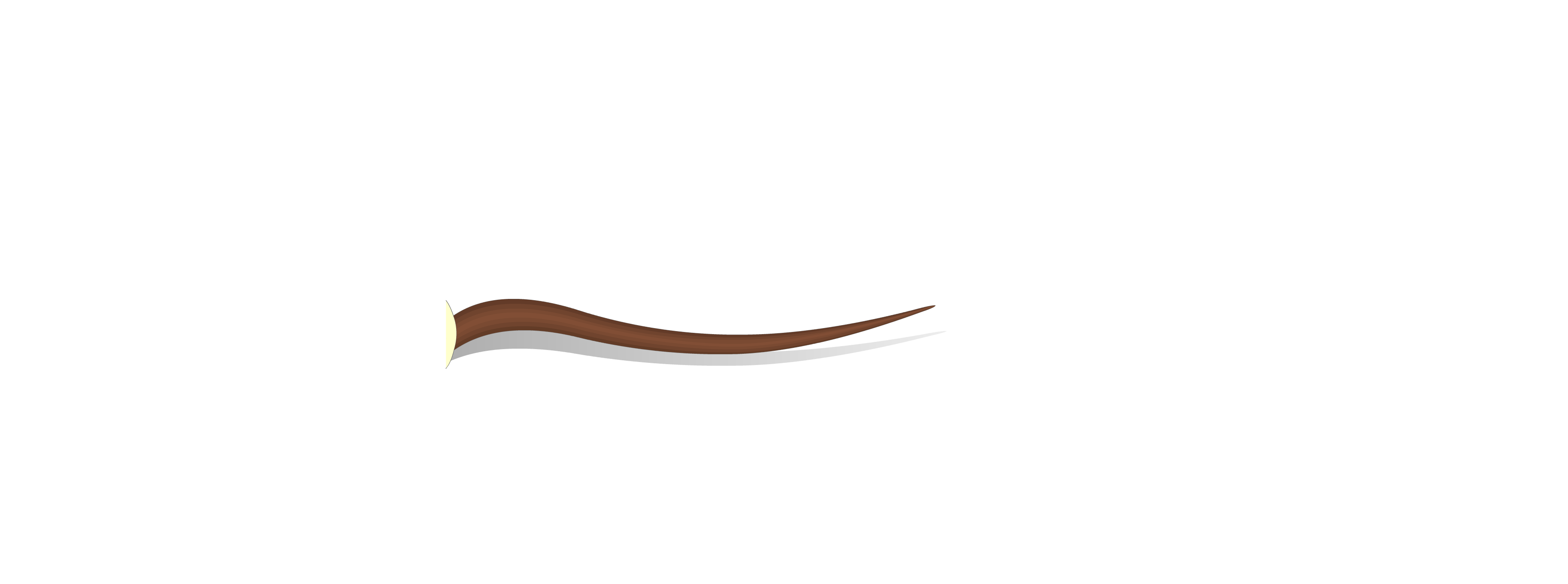                      ------------------ cm   Hauteur de ton des racines :            Hauteur de ton et reflets des longueurs :                 Hauteur de ton et des reflets des pointes :     ----------------------------------                  ------------------------------------------------                         --------------------------------------------------                     ------------------ cm   Hauteur de ton des racines :            Hauteur de ton et reflets des longueurs :                 Hauteur de ton et des reflets des pointes :     ----------------------------------                  ------------------------------------------------                         --------------------------------------------------                     ------------------ cm   Hauteur de ton des racines :            Hauteur de ton et reflets des longueurs :                 Hauteur de ton et des reflets des pointes :     ----------------------------------                  ------------------------------------------------                         --------------------------------------------------                     ------------------ cm   Hauteur de ton des racines :            Hauteur de ton et reflets des longueurs :                 Hauteur de ton et des reflets des pointes :     ----------------------------------                  ------------------------------------------------                         --------------------------------------------------                     ------------------ cm   Hauteur de ton des racines :            Hauteur de ton et reflets des longueurs :                 Hauteur de ton et des reflets des pointes :     ----------------------------------                  ------------------------------------------------                         --------------------------------------------------                     ------------------ cm   Hauteur de ton des racines :            Hauteur de ton et reflets des longueurs :                 Hauteur de ton et des reflets des pointes :     ----------------------------------                  ------------------------------------------------                         --------------------------------------------------                     ------------------ cm   Hauteur de ton des racines :            Hauteur de ton et reflets des longueurs :                 Hauteur de ton et des reflets des pointes :     ----------------------------------                  ------------------------------------------------                         --------------------------------------------------                     ------------------ cm   Hauteur de ton des racines :            Hauteur de ton et reflets des longueurs :                 Hauteur de ton et des reflets des pointes :     ----------------------------------                  ------------------------------------------------                         --------------------------------------------------                     ------------------ cm   Hauteur de ton des racines :            Hauteur de ton et reflets des longueurs :                 Hauteur de ton et des reflets des pointes :     ----------------------------------                  ------------------------------------------------                         --------------------------------------------------                     ------------------ cm   Hauteur de ton des racines :            Hauteur de ton et reflets des longueurs :                 Hauteur de ton et des reflets des pointes :     ----------------------------------                  ------------------------------------------------                         --------------------------------------------------                     ------------------ cm   Hauteur de ton des racines :            Hauteur de ton et reflets des longueurs :                 Hauteur de ton et des reflets des pointes :     ----------------------------------                  ------------------------------------------------                         --------------------------------------------------                     ------------------ cm   Hauteur de ton des racines :            Hauteur de ton et reflets des longueurs :                 Hauteur de ton et des reflets des pointes :     ----------------------------------                  ------------------------------------------------                         --------------------------------------------------                     ------------------ cm   Hauteur de ton des racines :            Hauteur de ton et reflets des longueurs :                 Hauteur de ton et des reflets des pointes :     ----------------------------------                  ------------------------------------------------                         --------------------------------------------------                     ------------------ cm   Hauteur de ton des racines :            Hauteur de ton et reflets des longueurs :                 Hauteur de ton et des reflets des pointes :     ----------------------------------                  ------------------------------------------------                         --------------------------------------------------                     ------------------ cm   Hauteur de ton des racines :            Hauteur de ton et reflets des longueurs :                 Hauteur de ton et des reflets des pointes :     ----------------------------------                  ------------------------------------------------                         --------------------------------------------------                     ------------------ cm   Hauteur de ton des racines :            Hauteur de ton et reflets des longueurs :                 Hauteur de ton et des reflets des pointes :     ----------------------------------                  ------------------------------------------------                         --------------------------------------------------                     ------------------ cm   Hauteur de ton des racines :            Hauteur de ton et reflets des longueurs :                 Hauteur de ton et des reflets des pointes :     ----------------------------------                  ------------------------------------------------                         --------------------------------------------------                     ------------------ cm   Hauteur de ton des racines :            Hauteur de ton et reflets des longueurs :                 Hauteur de ton et des reflets des pointes :     ----------------------------------                  ------------------------------------------------                         --------------------------------------------------                     ------------------ cm   Hauteur de ton des racines :            Hauteur de ton et reflets des longueurs :                 Hauteur de ton et des reflets des pointes :     ----------------------------------                  ------------------------------------------------                         --------------------------------------------------                     ------------------ cmCE QUE JE CHOISIS POUR LA NUANCE DOMINANTE* :CE QUE JE CHOISIS POUR LA NUANCE DOMINANTE* :CE QUE JE CHOISIS POUR LA NUANCE DOMINANTE* :CE QUE JE CHOISIS POUR LA NUANCE DOMINANTE* :CE QUE JE CHOISIS POUR LA NUANCE DOMINANTE* :CE QUE JE CHOISIS POUR LA NUANCE DOMINANTE* :CE QUE JE CHOISIS POUR LA NUANCE DOMINANTE* :CE QUE JE CHOISIS POUR LA NUANCE DOMINANTE* :CE QUE JE CHOISIS POUR LA NUANCE DOMINANTE* :CE QUE JE CHOISIS POUR LA NUANCE DOMINANTE* :CE QUE JE CHOISIS POUR LA NUANCE DOMINANTE* :CE QUE JE CHOISIS POUR LA NUANCE DOMINANTE* :CE QUE JE CHOISIS POUR LA NUANCE DOMINANTE* :CE QUE JE CHOISIS POUR LA NUANCE DOMINANTE* :CE QUE JE CHOISIS POUR LA NUANCE DOMINANTE* :CE QUE JE CHOISIS POUR LA NUANCE DOMINANTE* :CE QUE JE CHOISIS POUR LA NUANCE DOMINANTE* :CE QUE JE CHOISIS POUR LA NUANCE DOMINANTE* :CE QUE JE CHOISIS POUR LA NUANCE DOMINANTE* :CE QUE JE CHOISIS POUR LA NUANCE DOMINANTE* :Effet (s) souhaité (s) pour la teinte dominante*Effet (s) souhaité (s) pour la teinte dominante*Effet (s) souhaité (s) pour la teinte dominante*Effet (s) souhaité (s) pour la teinte dominante*Effet (s) souhaité (s) pour la teinte dominante*Effet (s) souhaité (s) pour la teinte dominante*Techniques utilisée*Techniques utilisée*Techniques utilisée*Techniques utilisée*Techniques utilisée*Nuance choisie pour la teinte dominante*Nuance choisie pour la teinte dominante*Nuance choisie pour la teinte dominante*Nuance choisie pour la teinte dominante*Nuance choisie pour la teinte dominante*Nuance choisie pour la teinte dominante*Nuance choisie pour la teinte dominante*Nuance choisie pour la teinte dominante*Nuance choisie pour la teinte dominante*Teinte uniformeBalayageDuo couleur AutreTeinte uniformeBalayageDuo couleur AutreTeinte uniformeBalayageDuo couleur Autre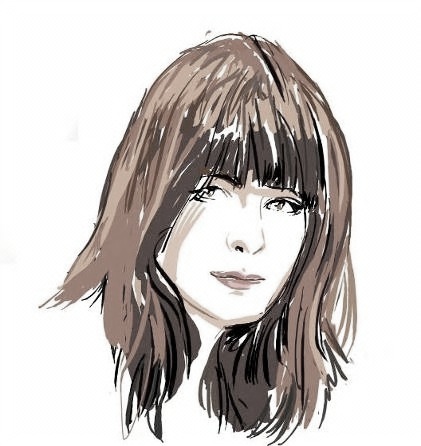 Au peigneÀ la paletteAu pinceauAu rouleau Autre :…………………Au peigneÀ la paletteAu pinceauAu rouleau Autre :…………………Au peigneÀ la paletteAu pinceauAu rouleau Autre :…………………Au peigneÀ la paletteAu pinceauAu rouleau Autre :…………………Au peigneÀ la paletteAu pinceauAu rouleau Autre :…………………Nom du produit : ……………………………………………………………………………………………………Couleur ou fond de décoloration à obtenir : …………………………………………………………………………………………………………………Oxydant :… ………………………………………  volNom du produit : ……………………………………………………………………………………………………Couleur ou fond de décoloration à obtenir : …………………………………………………………………………………………………………………Oxydant :… ………………………………………  volNom du produit : ……………………………………………………………………………………………………Couleur ou fond de décoloration à obtenir : …………………………………………………………………………………………………………………Oxydant :… ………………………………………  volNom du produit : ……………………………………………………………………………………………………Couleur ou fond de décoloration à obtenir : …………………………………………………………………………………………………………………Oxydant :… ………………………………………  volNom du produit : ……………………………………………………………………………………………………Couleur ou fond de décoloration à obtenir : …………………………………………………………………………………………………………………Oxydant :… ………………………………………  volNom du produit : ……………………………………………………………………………………………………Couleur ou fond de décoloration à obtenir : …………………………………………………………………………………………………………………Oxydant :… ………………………………………  volNom du produit : ……………………………………………………………………………………………………Couleur ou fond de décoloration à obtenir : …………………………………………………………………………………………………………………Oxydant :… ………………………………………  volNom du produit : ……………………………………………………………………………………………………Couleur ou fond de décoloration à obtenir : …………………………………………………………………………………………………………………Oxydant :… ………………………………………  volNom du produit : ……………………………………………………………………………………………………Couleur ou fond de décoloration à obtenir : …………………………………………………………………………………………………………………Oxydant :… ………………………………………  volType de produits éclaircissants pour la teinte dominante*Type de produits éclaircissants pour la teinte dominante*Type de produits éclaircissants pour la teinte dominante*Type de produits éclaircissants pour la teinte dominante*Type de produits éclaircissants pour la teinte dominante*Type de produits éclaircissants pour la teinte dominante*Type de produits éclaircissants pour la teinte dominante*Type de produits éclaircissants pour la teinte dominante*Type de produits colorants pour la teinte dominante*Type de produits colorants pour la teinte dominante*Type de produits colorants pour la teinte dominante*Type de produits colorants pour la teinte dominante*Type de produits colorants pour la teinte dominante*Type de produits colorants pour la teinte dominante*Type de produits colorants pour la teinte dominante*Type de produits colorants pour la teinte dominante*Type de produits colorants pour la teinte dominante*Type de produits colorants pour la teinte dominante*Type de produits colorants pour la teinte dominante*Type de produits colorants pour la teinte dominante*Décoloration faibleDécoloration moyenneDécoloration forteAutre : …………………………………………………………………………Décoloration faibleDécoloration moyenneDécoloration forteAutre : …………………………………………………………………………Décoloration faibleDécoloration moyenneDécoloration forteAutre : …………………………………………………………………………Décoloration faibleDécoloration moyenneDécoloration forteAutre : …………………………………………………………………………Décoloration faibleDécoloration moyenneDécoloration forteAutre : …………………………………………………………………………Décoloration faibleDécoloration moyenneDécoloration forteAutre : …………………………………………………………………………Décoloration faibleDécoloration moyenneDécoloration forteAutre : …………………………………………………………………………Décoloration faibleDécoloration moyenneDécoloration forteAutre : …………………………………………………………………………Coloration végétaleColoration fugaceColoration directeColoration végétaleColoration fugaceColoration directeColoration végétaleColoration fugaceColoration directeColoration végétaleColoration fugaceColoration directeColoration végétaleColoration fugaceColoration directeColoration végétaleColoration fugaceColoration directeColoration végétaleColoration fugaceColoration directeColoration à faible oxydationColoration d’oxydationColoration super-éclaircissanteAutre : …………………………………Coloration à faible oxydationColoration d’oxydationColoration super-éclaircissanteAutre : …………………………………Coloration à faible oxydationColoration d’oxydationColoration super-éclaircissanteAutre : …………………………………Coloration à faible oxydationColoration d’oxydationColoration super-éclaircissanteAutre : …………………………………Coloration à faible oxydationColoration d’oxydationColoration super-éclaircissanteAutre : …………………………………Technique pré-couleur *Technique pré-couleur *Technique pré-couleur *Technique pré-couleur *Technique d’application *Technique d’application *Technique d’application *Technique d’application *Technique d’application *Technique d’application *Technique d’application *Technique d’application *Technique d’application *Technique d’application *Produits post couleur*Produits post couleur*Produits post couleur*Produits post couleur*Produits post couleur*Produits post couleur*MordançageDécolorationDémaquillagePré-colorationRemontée de couleurMordançageDécolorationDémaquillagePré-colorationRemontée de couleurMordançageDécolorationDémaquillagePré-colorationRemontée de couleurMordançageDécolorationDémaquillagePré-colorationRemontée de couleurAllongement immédiatAllongement à mi-temps de pausePatine : ………+ H202 : ………  volAutres : …………………………………….Allongement immédiatAllongement à mi-temps de pausePatine : ………+ H202 : ………  volAutres : …………………………………….Allongement immédiatAllongement à mi-temps de pausePatine : ………+ H202 : ………  volAutres : …………………………………….Allongement immédiatAllongement à mi-temps de pausePatine : ………+ H202 : ………  volAutres : …………………………………….Allongement immédiatAllongement à mi-temps de pausePatine : ………+ H202 : ………  volAutres : …………………………………….Allongement immédiatAllongement à mi-temps de pausePatine : ………+ H202 : ………  volAutres : …………………………………….Allongement immédiatAllongement à mi-temps de pausePatine : ………+ H202 : ………  volAutres : …………………………………….Allongement immédiatAllongement à mi-temps de pausePatine : ………+ H202 : ………  volAutres : …………………………………….Allongement immédiatAllongement à mi-temps de pausePatine : ………+ H202 : ………  volAutres : …………………………………….Allongement immédiatAllongement à mi-temps de pausePatine : ………+ H202 : ………  volAutres : …………………………………….Shampooing : …………………………………………………………Soin spécifique :…………………………………………………….Shampooing : …………………………………………………………Soin spécifique :…………………………………………………….Shampooing : …………………………………………………………Soin spécifique :…………………………………………………….Shampooing : …………………………………………………………Soin spécifique :…………………………………………………….Shampooing : …………………………………………………………Soin spécifique :…………………………………………………….Shampooing : …………………………………………………………Soin spécifique :…………………………………………………….CE QUE JE CHOISIS POUR LA NUANCE DE L’EFFET COULEUR** :CE QUE JE CHOISIS POUR LA NUANCE DE L’EFFET COULEUR** :CE QUE JE CHOISIS POUR LA NUANCE DE L’EFFET COULEUR** :CE QUE JE CHOISIS POUR LA NUANCE DE L’EFFET COULEUR** :CE QUE JE CHOISIS POUR LA NUANCE DE L’EFFET COULEUR** :CE QUE JE CHOISIS POUR LA NUANCE DE L’EFFET COULEUR** :CE QUE JE CHOISIS POUR LA NUANCE DE L’EFFET COULEUR** :CE QUE JE CHOISIS POUR LA NUANCE DE L’EFFET COULEUR** :CE QUE JE CHOISIS POUR LA NUANCE DE L’EFFET COULEUR** :CE QUE JE CHOISIS POUR LA NUANCE DE L’EFFET COULEUR** :CE QUE JE CHOISIS POUR LA NUANCE DE L’EFFET COULEUR** :CE QUE JE CHOISIS POUR LA NUANCE DE L’EFFET COULEUR** :CE QUE JE CHOISIS POUR LA NUANCE DE L’EFFET COULEUR** :CE QUE JE CHOISIS POUR LA NUANCE DE L’EFFET COULEUR** :CE QUE JE CHOISIS POUR LA NUANCE DE L’EFFET COULEUR** :CE QUE JE CHOISIS POUR LA NUANCE DE L’EFFET COULEUR** :CE QUE JE CHOISIS POUR LA NUANCE DE L’EFFET COULEUR** :CE QUE JE CHOISIS POUR LA NUANCE DE L’EFFET COULEUR** :CE QUE JE CHOISIS POUR LA NUANCE DE L’EFFET COULEUR** :CE QUE JE CHOISIS POUR LA NUANCE DE L’EFFET COULEUR** :Effet (s) souhaité (s) pour l’effet couleur**Effet (s) souhaité (s) pour l’effet couleur**Effet (s) souhaité (s) pour l’effet couleur**Effet (s) souhaité (s) pour l’effet couleur**Effet (s) souhaité (s) pour l’effet couleur**Effet (s) souhaité (s) pour l’effet couleur**Techniques utilisée**Techniques utilisée**Techniques utilisée**Techniques utilisée**Techniques utilisée**Techniques utilisée**Nuance choisie pour l’effet couleur**Nuance choisie pour l’effet couleur**Nuance choisie pour l’effet couleur**Nuance choisie pour l’effet couleur**Nuance choisie pour l’effet couleur**Nuance choisie pour l’effet couleur**Nuance choisie pour l’effet couleur**Nuance choisie pour l’effet couleur**Teinte uniformeBalayageDuo couleur AutreTeinte uniformeBalayageDuo couleur AutreTeinte uniformeBalayageDuo couleur AutreAu peigneÀ la paletteAu pinceauAu rouleau Autre :………………………Au peigneÀ la paletteAu pinceauAu rouleau Autre :………………………Au peigneÀ la paletteAu pinceauAu rouleau Autre :………………………Au peigneÀ la paletteAu pinceauAu rouleau Autre :………………………Au peigneÀ la paletteAu pinceauAu rouleau Autre :………………………Au peigneÀ la paletteAu pinceauAu rouleau Autre :………………………Nom du produit : ……………………………………………Couleur ou fond de décoloration à obtenir : ……………………………………Oxydant : ………………………………  volNom du produit : ……………………………………………Couleur ou fond de décoloration à obtenir : ……………………………………Oxydant : ………………………………  volNom du produit : ……………………………………………Couleur ou fond de décoloration à obtenir : ……………………………………Oxydant : ………………………………  volNom du produit : ……………………………………………Couleur ou fond de décoloration à obtenir : ……………………………………Oxydant : ………………………………  volNom du produit : ……………………………………………Couleur ou fond de décoloration à obtenir : ……………………………………Oxydant : ………………………………  volNom du produit : ……………………………………………Couleur ou fond de décoloration à obtenir : ……………………………………Oxydant : ………………………………  volNom du produit : ……………………………………………Couleur ou fond de décoloration à obtenir : ……………………………………Oxydant : ………………………………  volNom du produit : ……………………………………………Couleur ou fond de décoloration à obtenir : ……………………………………Oxydant : ………………………………  volType de produits éclaircissants pour l’effet couleur**Type de produits éclaircissants pour l’effet couleur**Type de produits éclaircissants pour l’effet couleur**Type de produits éclaircissants pour l’effet couleur**Type de produits éclaircissants pour l’effet couleur**Type de produits éclaircissants pour l’effet couleur**Type de produits éclaircissants pour l’effet couleur**Type de produits éclaircissants pour l’effet couleur**Type de produits colorants pour l’effet couleur**Type de produits colorants pour l’effet couleur**Type de produits colorants pour l’effet couleur**Type de produits colorants pour l’effet couleur**Type de produits colorants pour l’effet couleur**Type de produits colorants pour l’effet couleur**Type de produits colorants pour l’effet couleur**Type de produits colorants pour l’effet couleur**Type de produits colorants pour l’effet couleur**Type de produits colorants pour l’effet couleur**Type de produits colorants pour l’effet couleur**Type de produits colorants pour l’effet couleur**Décoloration faibleDécoloration moyenneDécoloration forteAutre : …………………………………………………………………………Décoloration faibleDécoloration moyenneDécoloration forteAutre : …………………………………………………………………………Décoloration faibleDécoloration moyenneDécoloration forteAutre : …………………………………………………………………………Décoloration faibleDécoloration moyenneDécoloration forteAutre : …………………………………………………………………………Décoloration faibleDécoloration moyenneDécoloration forteAutre : …………………………………………………………………………Décoloration faibleDécoloration moyenneDécoloration forteAutre : …………………………………………………………………………Décoloration faibleDécoloration moyenneDécoloration forteAutre : …………………………………………………………………………Décoloration faibleDécoloration moyenneDécoloration forteAutre : …………………………………………………………………………Coloration végétaleColoration fugaceColoration directeColoration végétaleColoration fugaceColoration directeColoration végétaleColoration fugaceColoration directeColoration végétaleColoration fugaceColoration directeColoration végétaleColoration fugaceColoration directeColoration végétaleColoration fugaceColoration directeColoration végétaleColoration fugaceColoration directeColoration végétaleColoration fugaceColoration directeColoration à faible oxydationColoration d’oxydationColoration super-éclaircissanteAutre : ……………………………Coloration à faible oxydationColoration d’oxydationColoration super-éclaircissanteAutre : ……………………………Coloration à faible oxydationColoration d’oxydationColoration super-éclaircissanteAutre : ……………………………Coloration à faible oxydationColoration d’oxydationColoration super-éclaircissanteAutre : ……………………………Technique pré-couleur **Technique pré-couleur **Technique pré-couleur **Technique pré-couleur **Technique pré-couleur **Technique d’application  **Technique d’application  **Technique d’application  **Technique d’application  **Technique d’application  **Technique d’application  **Technique d’application  **Technique d’application  **Produits post couleur**Produits post couleur**Produits post couleur**Produits post couleur**Produits post couleur**Produits post couleur**Produits post couleur**MordançageDécolorationDémaquillagePré-colorationRemontée de couleurMordançageDécolorationDémaquillagePré-colorationRemontée de couleurMordançageDécolorationDémaquillagePré-colorationRemontée de couleurMordançageDécolorationDémaquillagePré-colorationRemontée de couleurMordançageDécolorationDémaquillagePré-colorationRemontée de couleurAllongement immédiatAllongement à mi-temps de pausePatine : ………+ H202 : ……… volAutres : ………………………………Allongement immédiatAllongement à mi-temps de pausePatine : ………+ H202 : ……… volAutres : ………………………………Allongement immédiatAllongement à mi-temps de pausePatine : ………+ H202 : ……… volAutres : ………………………………Allongement immédiatAllongement à mi-temps de pausePatine : ………+ H202 : ……… volAutres : ………………………………Allongement immédiatAllongement à mi-temps de pausePatine : ………+ H202 : ……… volAutres : ………………………………Allongement immédiatAllongement à mi-temps de pausePatine : ………+ H202 : ……… volAutres : ………………………………Allongement immédiatAllongement à mi-temps de pausePatine : ………+ H202 : ……… volAutres : ………………………………Allongement immédiatAllongement à mi-temps de pausePatine : ………+ H202 : ……… volAutres : ………………………………Shampooing : ……………….....................Soin spécifique : ………………………………Shampooing : ……………….....................Soin spécifique : ………………………………Shampooing : ……………….....................Soin spécifique : ………………………………Shampooing : ……………….....................Soin spécifique : ………………………………Shampooing : ……………….....................Soin spécifique : ………………………………Shampooing : ……………….....................Soin spécifique : ………………………………Shampooing : ……………….....................Soin spécifique : ………………………………COMMENT J’EVALUE LE TRAVAIL RÉALISÉ :COMMENT J’EVALUE LE TRAVAIL RÉALISÉ :COMMENT J’EVALUE LE TRAVAIL RÉALISÉ :COMMENT J’EVALUE LE TRAVAIL RÉALISÉ :COMMENT J’EVALUE LE TRAVAIL RÉALISÉ :COMMENT J’EVALUE LE TRAVAIL RÉALISÉ :COMMENT J’EVALUE LE TRAVAIL RÉALISÉ :COMMENT J’EVALUE LE TRAVAIL RÉALISÉ :COMMENT J’EVALUE LE TRAVAIL RÉALISÉ :COMMENT J’EVALUE LE TRAVAIL RÉALISÉ :COMMENT J’EVALUE LE TRAVAIL RÉALISÉ :COMMENT J’EVALUE LE TRAVAIL RÉALISÉ :COMMENT J’EVALUE LE TRAVAIL RÉALISÉ :COMMENT J’EVALUE LE TRAVAIL RÉALISÉ :COMMENT J’EVALUE LE TRAVAIL RÉALISÉ :COMMENT J’EVALUE LE TRAVAIL RÉALISÉ :COMMENT J’EVALUE LE TRAVAIL RÉALISÉ :COMMENT J’EVALUE LE TRAVAIL RÉALISÉ :COMMENT J’EVALUE LE TRAVAIL RÉALISÉ :COMMENT J’EVALUE LE TRAVAIL RÉALISÉ :Pour la nuance dominante *Pour la nuance dominante *Pour la nuance dominante *Pour la nuance dominante *Pour la nuance dominante *Pour la nuance dominante *Pour la nuance dominante *Pour l’effet de couleur **Pour l’effet de couleur **Pour l’effet de couleur **Pour l’effet de couleur **Pour l’effet de couleur **Pour l’effet de couleur **Pour l’effet de couleur **Pour l’effet de couleur **Pour l’effet de couleur **Pour l’effet de couleur **Pour l’effet de couleur **Pour l’effet de couleur **Pour l’effet de couleur **Correspond-elle à la teinte souhaitée ?☐Oui             ☐NonSi non :Cause (s) possible (s) : ………………………………………………………………………………………………………………………………………………………………………………………………………………………………………………………………………………………………………………………………………………………………………Correction immédiate envisagée : ……………………………………………………………………………………………………………………………………………………………………………………………………………………………………………………………………………………………………………………………………………………………………………………………………………………………………………………………………………………………………………………………………………………………………………………………………………………………………………………………………………………………………………………………………………..Synthèse du professeur :………………………………………………………………………………………………………………………………………………………………………………………………………………………………………………………………………………………………………………………………………………………………………Correspond-elle à la teinte souhaitée ?☐Oui             ☐NonSi non :Cause (s) possible (s) : ………………………………………………………………………………………………………………………………………………………………………………………………………………………………………………………………………………………………………………………………………………………………………Correction immédiate envisagée : ……………………………………………………………………………………………………………………………………………………………………………………………………………………………………………………………………………………………………………………………………………………………………………………………………………………………………………………………………………………………………………………………………………………………………………………………………………………………………………………………………………………………………………………………………………..Synthèse du professeur :………………………………………………………………………………………………………………………………………………………………………………………………………………………………………………………………………………………………………………………………………………………………………Correspond-elle à la teinte souhaitée ?☐Oui             ☐NonSi non :Cause (s) possible (s) : ………………………………………………………………………………………………………………………………………………………………………………………………………………………………………………………………………………………………………………………………………………………………………Correction immédiate envisagée : ……………………………………………………………………………………………………………………………………………………………………………………………………………………………………………………………………………………………………………………………………………………………………………………………………………………………………………………………………………………………………………………………………………………………………………………………………………………………………………………………………………………………………………………………………………..Synthèse du professeur :………………………………………………………………………………………………………………………………………………………………………………………………………………………………………………………………………………………………………………………………………………………………………Correspond-elle à la teinte souhaitée ?☐Oui             ☐NonSi non :Cause (s) possible (s) : ………………………………………………………………………………………………………………………………………………………………………………………………………………………………………………………………………………………………………………………………………………………………………Correction immédiate envisagée : ……………………………………………………………………………………………………………………………………………………………………………………………………………………………………………………………………………………………………………………………………………………………………………………………………………………………………………………………………………………………………………………………………………………………………………………………………………………………………………………………………………………………………………………………………………..Synthèse du professeur :………………………………………………………………………………………………………………………………………………………………………………………………………………………………………………………………………………………………………………………………………………………………………Correspond-elle à la teinte souhaitée ?☐Oui             ☐NonSi non :Cause (s) possible (s) : ………………………………………………………………………………………………………………………………………………………………………………………………………………………………………………………………………………………………………………………………………………………………………Correction immédiate envisagée : ……………………………………………………………………………………………………………………………………………………………………………………………………………………………………………………………………………………………………………………………………………………………………………………………………………………………………………………………………………………………………………………………………………………………………………………………………………………………………………………………………………………………………………………………………………..Synthèse du professeur :………………………………………………………………………………………………………………………………………………………………………………………………………………………………………………………………………………………………………………………………………………………………………Correspond-elle à la teinte souhaitée ?☐Oui             ☐NonSi non :Cause (s) possible (s) : ………………………………………………………………………………………………………………………………………………………………………………………………………………………………………………………………………………………………………………………………………………………………………Correction immédiate envisagée : ……………………………………………………………………………………………………………………………………………………………………………………………………………………………………………………………………………………………………………………………………………………………………………………………………………………………………………………………………………………………………………………………………………………………………………………………………………………………………………………………………………………………………………………………………………..Synthèse du professeur :………………………………………………………………………………………………………………………………………………………………………………………………………………………………………………………………………………………………………………………………………………………………………Correspond-elle à la teinte souhaitée ?☐Oui             ☐NonSi non :Cause (s) possible (s) : ………………………………………………………………………………………………………………………………………………………………………………………………………………………………………………………………………………………………………………………………………………………………………Correction immédiate envisagée : ……………………………………………………………………………………………………………………………………………………………………………………………………………………………………………………………………………………………………………………………………………………………………………………………………………………………………………………………………………………………………………………………………………………………………………………………………………………………………………………………………………………………………………………………………………..Synthèse du professeur :………………………………………………………………………………………………………………………………………………………………………………………………………………………………………………………………………………………………………………………………………………………………………Correspond-il à la teinte souhaitée ?☐Oui             ☐NonSi non :Cause (s) possible (s) :……………………………………………………………………………………………………………………………………………………………………………………………………………………………………………………………………………………………………………………………………………………………………………………Correction immédiate envisagée :…………………………………………………………………………………………………………………………………………………………………………………………………………………………………………………………………………………………………………………………………………………………………………………………………………………………………………………………………………………………………………………………………………………………………………………………………………………………………………………………………………………………………………………………………………………………………………Synthèse du professeur :……………………………………………………………………………………………………………………………………………………………………………………………………………………………………………………………………………………………………………………………………………………………………………………Correspond-il à la teinte souhaitée ?☐Oui             ☐NonSi non :Cause (s) possible (s) :……………………………………………………………………………………………………………………………………………………………………………………………………………………………………………………………………………………………………………………………………………………………………………………Correction immédiate envisagée :…………………………………………………………………………………………………………………………………………………………………………………………………………………………………………………………………………………………………………………………………………………………………………………………………………………………………………………………………………………………………………………………………………………………………………………………………………………………………………………………………………………………………………………………………………………………………………Synthèse du professeur :……………………………………………………………………………………………………………………………………………………………………………………………………………………………………………………………………………………………………………………………………………………………………………………Correspond-il à la teinte souhaitée ?☐Oui             ☐NonSi non :Cause (s) possible (s) :……………………………………………………………………………………………………………………………………………………………………………………………………………………………………………………………………………………………………………………………………………………………………………………Correction immédiate envisagée :…………………………………………………………………………………………………………………………………………………………………………………………………………………………………………………………………………………………………………………………………………………………………………………………………………………………………………………………………………………………………………………………………………………………………………………………………………………………………………………………………………………………………………………………………………………………………………Synthèse du professeur :……………………………………………………………………………………………………………………………………………………………………………………………………………………………………………………………………………………………………………………………………………………………………………………Correspond-il à la teinte souhaitée ?☐Oui             ☐NonSi non :Cause (s) possible (s) :……………………………………………………………………………………………………………………………………………………………………………………………………………………………………………………………………………………………………………………………………………………………………………………Correction immédiate envisagée :…………………………………………………………………………………………………………………………………………………………………………………………………………………………………………………………………………………………………………………………………………………………………………………………………………………………………………………………………………………………………………………………………………………………………………………………………………………………………………………………………………………………………………………………………………………………………………Synthèse du professeur :……………………………………………………………………………………………………………………………………………………………………………………………………………………………………………………………………………………………………………………………………………………………………………………Correspond-il à la teinte souhaitée ?☐Oui             ☐NonSi non :Cause (s) possible (s) :……………………………………………………………………………………………………………………………………………………………………………………………………………………………………………………………………………………………………………………………………………………………………………………Correction immédiate envisagée :…………………………………………………………………………………………………………………………………………………………………………………………………………………………………………………………………………………………………………………………………………………………………………………………………………………………………………………………………………………………………………………………………………………………………………………………………………………………………………………………………………………………………………………………………………………………………………Synthèse du professeur :……………………………………………………………………………………………………………………………………………………………………………………………………………………………………………………………………………………………………………………………………………………………………………………Correspond-il à la teinte souhaitée ?☐Oui             ☐NonSi non :Cause (s) possible (s) :……………………………………………………………………………………………………………………………………………………………………………………………………………………………………………………………………………………………………………………………………………………………………………………Correction immédiate envisagée :…………………………………………………………………………………………………………………………………………………………………………………………………………………………………………………………………………………………………………………………………………………………………………………………………………………………………………………………………………………………………………………………………………………………………………………………………………………………………………………………………………………………………………………………………………………………………………Synthèse du professeur :……………………………………………………………………………………………………………………………………………………………………………………………………………………………………………………………………………………………………………………………………………………………………………………Correspond-il à la teinte souhaitée ?☐Oui             ☐NonSi non :Cause (s) possible (s) :……………………………………………………………………………………………………………………………………………………………………………………………………………………………………………………………………………………………………………………………………………………………………………………Correction immédiate envisagée :…………………………………………………………………………………………………………………………………………………………………………………………………………………………………………………………………………………………………………………………………………………………………………………………………………………………………………………………………………………………………………………………………………………………………………………………………………………………………………………………………………………………………………………………………………………………………………Synthèse du professeur :……………………………………………………………………………………………………………………………………………………………………………………………………………………………………………………………………………………………………………………………………………………………………………………Correspond-il à la teinte souhaitée ?☐Oui             ☐NonSi non :Cause (s) possible (s) :……………………………………………………………………………………………………………………………………………………………………………………………………………………………………………………………………………………………………………………………………………………………………………………Correction immédiate envisagée :…………………………………………………………………………………………………………………………………………………………………………………………………………………………………………………………………………………………………………………………………………………………………………………………………………………………………………………………………………………………………………………………………………………………………………………………………………………………………………………………………………………………………………………………………………………………………………Synthèse du professeur :……………………………………………………………………………………………………………………………………………………………………………………………………………………………………………………………………………………………………………………………………………………………………………………Correspond-il à la teinte souhaitée ?☐Oui             ☐NonSi non :Cause (s) possible (s) :……………………………………………………………………………………………………………………………………………………………………………………………………………………………………………………………………………………………………………………………………………………………………………………Correction immédiate envisagée :…………………………………………………………………………………………………………………………………………………………………………………………………………………………………………………………………………………………………………………………………………………………………………………………………………………………………………………………………………………………………………………………………………………………………………………………………………………………………………………………………………………………………………………………………………………………………………Synthèse du professeur :……………………………………………………………………………………………………………………………………………………………………………………………………………………………………………………………………………………………………………………………………………………………………………………Correspond-il à la teinte souhaitée ?☐Oui             ☐NonSi non :Cause (s) possible (s) :……………………………………………………………………………………………………………………………………………………………………………………………………………………………………………………………………………………………………………………………………………………………………………………Correction immédiate envisagée :…………………………………………………………………………………………………………………………………………………………………………………………………………………………………………………………………………………………………………………………………………………………………………………………………………………………………………………………………………………………………………………………………………………………………………………………………………………………………………………………………………………………………………………………………………………………………………Synthèse du professeur :……………………………………………………………………………………………………………………………………………………………………………………………………………………………………………………………………………………………………………………………………………………………………………………Correspond-il à la teinte souhaitée ?☐Oui             ☐NonSi non :Cause (s) possible (s) :……………………………………………………………………………………………………………………………………………………………………………………………………………………………………………………………………………………………………………………………………………………………………………………Correction immédiate envisagée :…………………………………………………………………………………………………………………………………………………………………………………………………………………………………………………………………………………………………………………………………………………………………………………………………………………………………………………………………………………………………………………………………………………………………………………………………………………………………………………………………………………………………………………………………………………………………………Synthèse du professeur :……………………………………………………………………………………………………………………………………………………………………………………………………………………………………………………………………………………………………………………………………………………………………………………Correspond-il à la teinte souhaitée ?☐Oui             ☐NonSi non :Cause (s) possible (s) :……………………………………………………………………………………………………………………………………………………………………………………………………………………………………………………………………………………………………………………………………………………………………………………Correction immédiate envisagée :…………………………………………………………………………………………………………………………………………………………………………………………………………………………………………………………………………………………………………………………………………………………………………………………………………………………………………………………………………………………………………………………………………………………………………………………………………………………………………………………………………………………………………………………………………………………………………Synthèse du professeur :……………………………………………………………………………………………………………………………………………………………………………………………………………………………………………………………………………………………………………………………………………………………………………………Correspond-il à la teinte souhaitée ?☐Oui             ☐NonSi non :Cause (s) possible (s) :……………………………………………………………………………………………………………………………………………………………………………………………………………………………………………………………………………………………………………………………………………………………………………………Correction immédiate envisagée :…………………………………………………………………………………………………………………………………………………………………………………………………………………………………………………………………………………………………………………………………………………………………………………………………………………………………………………………………………………………………………………………………………………………………………………………………………………………………………………………………………………………………………………………………………………………………………Synthèse du professeur :……………………………………………………………………………………………………………………………………………………………………………………………………………………………………………………………………………………………………………………………………………………………………………………COMMENT PUIS-JE M’AMÉLIORER ?COMMENT PUIS-JE M’AMÉLIORER ?COMMENT PUIS-JE M’AMÉLIORER ?COMMENT PUIS-JE M’AMÉLIORER ?COMMENT PUIS-JE M’AMÉLIORER ?COMMENT PUIS-JE M’AMÉLIORER ?COMMENT PUIS-JE M’AMÉLIORER ?COMMENT PUIS-JE M’AMÉLIORER ?COMMENT PUIS-JE M’AMÉLIORER ?COMMENT PUIS-JE M’AMÉLIORER ?COMMENT PUIS-JE M’AMÉLIORER ?COMMENT PUIS-JE M’AMÉLIORER ?COMMENT PUIS-JE M’AMÉLIORER ?COMMENT PUIS-JE M’AMÉLIORER ?COMMENT PUIS-JE M’AMÉLIORER ?COMMENT PUIS-JE M’AMÉLIORER ?COMMENT PUIS-JE M’AMÉLIORER ?COMMENT PUIS-JE M’AMÉLIORER ?COMMENT PUIS-JE M’AMÉLIORER ?COMMENT PUIS-JE M’AMÉLIORER ?Indiquer les connaissances à prendre en compte pour éviter de réitérer la (les) même (s) erreur (s)………………………………………………………………………………………………………………………………………………………………………………………………………………………………………………………………………………………………………………………………………………………………………………………………………………………………………………………………………………………………………………………………………………………………………………………………………………………………………………………………………………………………………………………………………………………………………………………………………………………………………………………………………………………………………………………………Indiquer les connaissances à prendre en compte pour éviter de réitérer la (les) même (s) erreur (s)………………………………………………………………………………………………………………………………………………………………………………………………………………………………………………………………………………………………………………………………………………………………………………………………………………………………………………………………………………………………………………………………………………………………………………………………………………………………………………………………………………………………………………………………………………………………………………………………………………………………………………………………………………………………………………………………Indiquer les connaissances à prendre en compte pour éviter de réitérer la (les) même (s) erreur (s)………………………………………………………………………………………………………………………………………………………………………………………………………………………………………………………………………………………………………………………………………………………………………………………………………………………………………………………………………………………………………………………………………………………………………………………………………………………………………………………………………………………………………………………………………………………………………………………………………………………………………………………………………………………………………………………………Indiquer les connaissances à prendre en compte pour éviter de réitérer la (les) même (s) erreur (s)………………………………………………………………………………………………………………………………………………………………………………………………………………………………………………………………………………………………………………………………………………………………………………………………………………………………………………………………………………………………………………………………………………………………………………………………………………………………………………………………………………………………………………………………………………………………………………………………………………………………………………………………………………………………………………………………Indiquer les connaissances à prendre en compte pour éviter de réitérer la (les) même (s) erreur (s)………………………………………………………………………………………………………………………………………………………………………………………………………………………………………………………………………………………………………………………………………………………………………………………………………………………………………………………………………………………………………………………………………………………………………………………………………………………………………………………………………………………………………………………………………………………………………………………………………………………………………………………………………………………………………………………………Indiquer les connaissances à prendre en compte pour éviter de réitérer la (les) même (s) erreur (s)………………………………………………………………………………………………………………………………………………………………………………………………………………………………………………………………………………………………………………………………………………………………………………………………………………………………………………………………………………………………………………………………………………………………………………………………………………………………………………………………………………………………………………………………………………………………………………………………………………………………………………………………………………………………………………………………Indiquer les connaissances à prendre en compte pour éviter de réitérer la (les) même (s) erreur (s)………………………………………………………………………………………………………………………………………………………………………………………………………………………………………………………………………………………………………………………………………………………………………………………………………………………………………………………………………………………………………………………………………………………………………………………………………………………………………………………………………………………………………………………………………………………………………………………………………………………………………………………………………………………………………………………………Indiquer les connaissances à prendre en compte pour éviter de réitérer la (les) même (s) erreur (s)………………………………………………………………………………………………………………………………………………………………………………………………………………………………………………………………………………………………………………………………………………………………………………………………………………………………………………………………………………………………………………………………………………………………………………………………………………………………………………………………………………………………………………………………………………………………………………………………………………………………………………………………………………………………………………………………Indiquer les connaissances à prendre en compte pour éviter de réitérer la (les) même (s) erreur (s)………………………………………………………………………………………………………………………………………………………………………………………………………………………………………………………………………………………………………………………………………………………………………………………………………………………………………………………………………………………………………………………………………………………………………………………………………………………………………………………………………………………………………………………………………………………………………………………………………………………………………………………………………………………………………………………………Indiquer les connaissances à prendre en compte pour éviter de réitérer la (les) même (s) erreur (s)………………………………………………………………………………………………………………………………………………………………………………………………………………………………………………………………………………………………………………………………………………………………………………………………………………………………………………………………………………………………………………………………………………………………………………………………………………………………………………………………………………………………………………………………………………………………………………………………………………………………………………………………………………………………………………………………Indiquer les connaissances à prendre en compte pour éviter de réitérer la (les) même (s) erreur (s)………………………………………………………………………………………………………………………………………………………………………………………………………………………………………………………………………………………………………………………………………………………………………………………………………………………………………………………………………………………………………………………………………………………………………………………………………………………………………………………………………………………………………………………………………………………………………………………………………………………………………………………………………………………………………………………………Indiquer les connaissances à prendre en compte pour éviter de réitérer la (les) même (s) erreur (s)………………………………………………………………………………………………………………………………………………………………………………………………………………………………………………………………………………………………………………………………………………………………………………………………………………………………………………………………………………………………………………………………………………………………………………………………………………………………………………………………………………………………………………………………………………………………………………………………………………………………………………………………………………………………………………………………Indiquer les connaissances à prendre en compte pour éviter de réitérer la (les) même (s) erreur (s)………………………………………………………………………………………………………………………………………………………………………………………………………………………………………………………………………………………………………………………………………………………………………………………………………………………………………………………………………………………………………………………………………………………………………………………………………………………………………………………………………………………………………………………………………………………………………………………………………………………………………………………………………………………………………………………………Indiquer les connaissances à prendre en compte pour éviter de réitérer la (les) même (s) erreur (s)………………………………………………………………………………………………………………………………………………………………………………………………………………………………………………………………………………………………………………………………………………………………………………………………………………………………………………………………………………………………………………………………………………………………………………………………………………………………………………………………………………………………………………………………………………………………………………………………………………………………………………………………………………………………………………………………Indiquer les connaissances à prendre en compte pour éviter de réitérer la (les) même (s) erreur (s)………………………………………………………………………………………………………………………………………………………………………………………………………………………………………………………………………………………………………………………………………………………………………………………………………………………………………………………………………………………………………………………………………………………………………………………………………………………………………………………………………………………………………………………………………………………………………………………………………………………………………………………………………………………………………………………………Indiquer les connaissances à prendre en compte pour éviter de réitérer la (les) même (s) erreur (s)………………………………………………………………………………………………………………………………………………………………………………………………………………………………………………………………………………………………………………………………………………………………………………………………………………………………………………………………………………………………………………………………………………………………………………………………………………………………………………………………………………………………………………………………………………………………………………………………………………………………………………………………………………………………………………………………Indiquer les connaissances à prendre en compte pour éviter de réitérer la (les) même (s) erreur (s)………………………………………………………………………………………………………………………………………………………………………………………………………………………………………………………………………………………………………………………………………………………………………………………………………………………………………………………………………………………………………………………………………………………………………………………………………………………………………………………………………………………………………………………………………………………………………………………………………………………………………………………………………………………………………………………………Indiquer les connaissances à prendre en compte pour éviter de réitérer la (les) même (s) erreur (s)………………………………………………………………………………………………………………………………………………………………………………………………………………………………………………………………………………………………………………………………………………………………………………………………………………………………………………………………………………………………………………………………………………………………………………………………………………………………………………………………………………………………………………………………………………………………………………………………………………………………………………………………………………………………………………………………Indiquer les connaissances à prendre en compte pour éviter de réitérer la (les) même (s) erreur (s)………………………………………………………………………………………………………………………………………………………………………………………………………………………………………………………………………………………………………………………………………………………………………………………………………………………………………………………………………………………………………………………………………………………………………………………………………………………………………………………………………………………………………………………………………………………………………………………………………………………………………………………………………………………………………………………………Indiquer les connaissances à prendre en compte pour éviter de réitérer la (les) même (s) erreur (s)………………………………………………………………………………………………………………………………………………………………………………………………………………………………………………………………………………………………………………………………………………………………………………………………………………………………………………………………………………………………………………………………………………………………………………………………………………………………………………………………………………………………………………………………………………………………………………………………………………………………………………………………………………………………………………………………